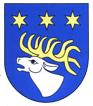 Szanowni Nauczyciele, Uczniowie i RodziceZ wielką radością i wzruszeniem witamy Was w nowym roku szkolnym 2023/2024.Jesteśmy przekonani, że będzie on pełen wspaniałych wyzwań, nowych odkryć 
i niezapomnianych chwil nauki i wzajemnego rozwoju.Pragniemy życzyć Wam wszystkim udanego roku szkolnego, pełnego sukcesów, radości 
i inspirujących doświadczeń. Niech to będzie czas odkrywania talentów, rozwijania umiejętności i zdobywania nowych kompetencji.Drodzy Nauczyciele, jesteście filarami naszego systemu edukacji. Wasza pasja, wiedza 
i oddanie sprawiają, że uczniowie mają szansę na zdobycie cennych umiejętności
 i wiedzy. Dziękujemy Wam za Waszą pracę i wsparcie, jakie oferujecie naszym uczniom.Drodzy Uczniowie, rozpoczęcie nowego roku szkolnego to czas na spełnianie marzeń 
i realizację swoich celów. Wykorzystajcie tę szansę, aby pokazać światu swoje talenty, kreatywność i zaangażowanie. Niech nauka stanie się dla Was źródłem przyjemności 
i nieustannego rozwoju.Szanowni Rodzice, jesteście niezastąpionym wsparciem dla swoich dzieci w ich edukacyjnej podróży. Życzymy Wam dużo cierpliwości, mądrości i zrozumienia 
w codziennej pracy z młodzieżą.Niech ten rok szkolny będzie czasem wzajemnej inspiracji, wzrostu i wzmożonej współpracy. Mamy nadzieję, że wszyscy uczniowie będą mogli czerpać radość z nauki 
i osiągać wspaniałe sukcesy. Z serca życzymy Wam wszelkiej pomyślności w nowym roku szkolnym. Niech będzie on pełen nie tylko sukcesów edukacyjnych, ale także radości, przyjaźni i pięknych wspomnień.Wicestarosta Rycki                  Przewodniczący Rady Powiatu                 Starosta Rycki   Monika Kośmińska                                 Piotr Łysoń                              Dariusz Szczygielski